                    ҠАРАР                                                                             ПОСТАНОВЛЕНИЕ  01 июнь 2021 й                                № 15                           01 июня 2021 годаОб утверждении Положения о квалификационных требованиях к уровню профессионального образования, стажу муниципальной службы, стажу работы по специальности, профессиональным знаниям и навыкам, необходимых для замещения  должностей муниципальной службы в Администрации сельского поселения Нижнеташлинский сельсовет муниципального района Шаранский район Республики БашкортостанВ  соответствии с Федеральными Законами от 06.10.2003 г. № 131-ФЗ «Об общих принципах организации местного самоуправления Российской Федерации», от 02.03.2007 г. № 25-ФЗ «О муниципальной службе в Российской Федерации», Законом Республики Башкортостан от 16.07.2007 г. № 453-з «О муниципальной службе в Республики Башкортостан» и с целью совершенствования функционирования  муниципальной  службы и  кадровой политики ПОСТАНОВЛЯЮ:1.Утвердить Положение о квалификационных требованиях к уровню профессионального образования, стажу муниципальной службы, стажу работы по специальности, профессиональным знаниям и навыкам,  необходимых для замещения должностей муниципальной службы в Администрации сельского поселения Нижнеташлинский сельсовет муниципального района Шаранский район  Республики Башкортостан (приложение).3. Контроль за  исполнением  данного  постановления  возложить      на  управляющего делами Админстрации сельского поселения Нижнеташлинский сельсовет муниципального района Шаранский район Шакировой Р.З..Глава сельского поселения                                             Г.С.ГарифуллинаПриложение к постановлению главы  сельского поселения  Нижнеташлинский сельсовет муниципального района Шаранский район  № 15  от 01.06.2021 г.Положениео квалификационных требованиях к уровню профессионального образования, стажу муниципальной службы, стажу работы по специальности, профессиональным знаниям и навыкам,  необходимых для замещения должностей муниципальной службы в Администрации сельского поселения Нижнеташлинский сельсовет муниципального района Шаранский район  Республики БашкортостанПоложение разработано в  соответствии с Федеральными Законами от 06.10.2003 г. № 131-ФЗ «Об общих принципах организации местного самоуправления Российской Федерации», от 02.03.2007 г. № 25-ФЗ «О муниципальной службе в Российской Федерации»,  Законом Республики Башкортостан от 16.07.2007 г. № 453-з «О муниципальной службе в Республики Башкортостан» и с целью совершенствования функционирования  муниципальной  службы и кадровой политики. Квалификационные требования для замещения должностей муниципальной службы (далее - квалификационные требования) предъявляются к уровню профессионального образования, стажу муниципальной (государственной) службы или стажу работы по специальности, профессиональным знаниям и навыкам, необходимым для исполнения должностных обязанностей.Квалификационные требования устанавливаются в соответствии с группами должностей муниципальной службы: «старшие должности муниципальной службы», «младшие должности муниципальной службы».Квалификационные требования к профессиональным знаниям и навыкам, необходимым для исполнения должностных обязанностей, включаются в должностные инструкции муниципального служащего.1. Общие квалификационные требованияк профессиональным знаниям и навыкам муниципальных служащих Администрации сельского поселения Нижнеташлинский сельсовет муниципального района Шаранский  район Республики Башкортостан1.1. Муниципальный служащий муниципального района Шаранский район Республики Башкортостан (далее - муниципальный служащий) должен знать:Конституцию Российской Федерации и Республики Башкортостан, федеральные конституционные законы, федеральные законы и законы Республики Башкортостан, указы Президента Российской Федерации и Республики Башкортостан и постановления Правительства Российской Федерации и Республики Башкортостан, иные нормативные правовые акты, регулирующие соответствующие сферы деятельности, применительно к исполнению своих должностных обязанностей, правам и ответственности;законодательство о муниципальной службе Российской Федерации и Республики Башкортостан, муниципальные правовые акты о муниципальной службе, порядок прохождения муниципальной службы;Устав сельского поселения Нижнеташлинский сельсовет муниципального района Шаранский район Республики Башкортостан;законодательные и иные нормативные правовые акты Российской Федерации, Республики Башкортостан, муниципального района Шаранский район Республики Башкортостан,  сельского поселения Нижнеташлинский сельсовет муниципального района Шаранский район Республики Башкортостан, регламентирующие статус, структуру, компетенцию, порядок организации и деятельность законодательных (представительных) и исполнительных органов государственной власти, органов местного самоуправления;положение об органе  местного самоуправления, в котором муниципальный служащий замещает должность муниципальной службы сельского поселения Нижнеташлинский сельсовет муниципального района Шаранский район Республики Башкортостан (далее - муниципальная служба);передовой отечественный опыт в области муниципального управления;Кодекс этики и служебного поведения;правила внутреннего распорядка;правила документооборота и работы со служебной информацией, инструкцию по работе с документами в органе местного самоуправления;порядок работы со сведениями, составляющими государственную тайну (для муниципальных служащих, имеющих допуск к государственной тайне на постоянной основе);нормы охраны труда и противопожарной безопасности.1.2. Муниципальный служащий должен иметь навыки:организации личного труда и планирования рабочего времени;владения оргтехникой и средствами коммуникации;владения современными средствами, методами и технологиями работы с информацией и документами;владения официально-деловым стилем современного русского языка;в области охраны профессиональной служебной деятельности (охраны труда);другие навыки, необходимые для исполнения должностных обязанностей.2. Квалификационные требования к профессиональным знаниям и навыкам, предъявляемым к муниципальным служащим, замещающим должности, относящиеся к группам высших должностей муниципальной службы2.1. Муниципальный служащий, замещающий должность, относящуюся к группе высших должностей муниципальной службы, должен знать:основы права, экономики, социально-политические аспекты развития общества;документы, определяющие перспективы развития Российской Федерации, Республики Башкортостан, муниципального района Шаранский  район по профилю деятельности;основы государственного и муниципального управления;порядок подготовки, согласования и принятия нормативных правовых актов сельского поселения Нижнеташлинский сельсовет муниципального района Шаранский район;основы управления персоналом.2.2. Муниципальный служащий, замещающий должность, относящуюся к группе высших должностей муниципальной службы, должен иметь навыки:государственного управления, анализа состояния и динамики развития сельского поселения Нижнеташлинский сельсовет муниципального района Шаранский район и соответствующей сферы деятельности; прогнозирования, разработки государственной политики и документов, определяющих развитие сельского поселения Нижнеташлинский сельсовет муниципального района Шаранский район в соответствующей сфере деятельности;организационно-распорядительной деятельности, планирования, взаимодействия, координации и контроля деятельности;системного подхода в решении поставленных задач;принятия управленческих решений и контроля их выполнения;прогнозирования последствий принимаемых решений;анализа и обобщения информации;проведения семинаров, совещаний, публичных выступлений по актуальным проблемам служебной деятельности;выстраивания межличностных отношений и мотивации поведения подчиненных служащих, формирования эффективного взаимодействия в коллективе, разрешения конфликта интересов;организации и ведения личного приема граждан;руководства подчиненными служащими, заключающегося в умении определять перспективные и текущие цели и задачи деятельности подразделения; распределять обязанности между муниципальными служащими; принимать конструктивные решения и нести ответственность за их реализацию; оптимально использовать потенциальные возможности подчиненных служащих, технические возможности и ресурсы для обеспечения эффективности и результативности служебной деятельности; рационально применять имеющиеся профессиональные знания и опыт;служебного взаимодействия с органами государственной власти и органами местного самоуправления;служебного взаимодействия со средствами массовой информации.2.3. Основными квалификационными требованиями для группы высших должностей муниципальной службы являются: наличие высшего профессионального образования, стаж государственной и (или) муниципальной службы не менее 6 лет или стаж работы по специальности не менее 7 лет; 3. Квалификационные требования к профессиональным знаниям и навыкам, предъявляемым к муниципальным служащим, замещающим должности, относящиеся  к группам старших или младших должностей муниципальной службы3.1. Муниципальный служащий, замещающий должность, относящуюся к группе старших или младших должностей, должен знать:основные принципы организации органов государственной власти Российской Федерации, Республики Башкортостан, органов местного самоуправления сельского поселения Шаранский  сельсовет муниципального района Шаранский район;основы права и экономики;порядок подготовки, согласования и принятия нормативных правовых актов сельского поселения Шаранский  сельсовет муниципального района Шаранский район;основы информационного, документационного обеспечения деятельности органов местного самоуправления сельского поселения Шаранский  сельсовет муниципального района Шаранский район.3.2. Муниципальный служащий, замещающий должность, относящуюся к группе старших или младших должностей, должен иметь навыки:разработки предложений для последующего принятия управленческих решений по профилю деятельности;организационной работы, подготовки и проведения мероприятий в соответствующей сфере деятельности;системного подхода к решению задач;аналитической, экспертной работы по профилю деятельности;разработки проектов законов и иных нормативных правовых актов по направлению деятельности;организации взаимодействия со специалистами других органов и структурных подразделений администрации района для решения вопросов своей деятельности;ведения служебного документооборота, исполнения служебных документов, подготовки проектов ответов на обращения организаций и граждан;систематизации и подготовки аналитического, информационного материала;коммуникативности и умения строить межличностные отношения;составления и исполнения перспективных и текущих планов.3.3.для группы старших должностей муниципальной службы являются: наличие высшего или среднего профессионального образования, без предъявления требований к стажу; для группы младших должностей муниципальной службы - наличие высшего или среднего профессионального образования, без предъявления требований к стажу.Башкортостан РеспубликаһыныңШаран районымуниципаль районыныңТубэнге Ташлы  ауыл Советыауыл биләмәһе ХакимиәтеБашкортостан РеспубликаһыныңШаран районы Тубэнге Ташлы  ауыл СоветыЖину урамы,20. Тубэнге Ташлы аулы Шаран районы Башкортостан РеспубликаһыныңТел./факс(347 69) 2-51-49,e-mail:ntashss@yandex.ru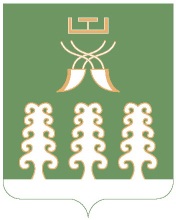 Администрация сельского поселенияНижнеташлинский  сельсоветмуниципального районаШаранский районРеспублики БашкортостанНижнеташлинский сельсовет Шаранского района Республики Башкортостанул. Победы,20.  с.Нижние ТашлыШаранского района, Республики БашкортостанТел./факс(347 69) 2-51-49,e-mail: ntashss@yandex.ru